Види навчальної роботи та її обсяг в акад. годинах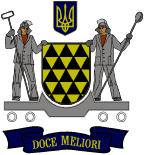 Силабус навчальної дисципліниУПРАВЛІННЯ ІННОВАЦІЙНОЮ ДІЯЛЬНІСТЮСпеціальність: 035 «Філологія» та інші спеціальностіГалузь знань: 03 «Гуманітарні науки» та інші галузі знаньНазва освітньої програми«Переклад з англійської мови» та інші освітні програмиРівень вищої освітиПерший (бакалаврський)Статус дисципліниНавчальна дисципліна «Управління інноваційною діяльністю» належить до вибіркових дисциплін циклу загальної підготовкиОбсяг дисципліни4 кредити ЄКТС (120 академічних годин).Терміни вивчення дисципліни2 семестр (3,4 чверть).Назва кафедри, яка викладає дисциплінуІнтелектуальної власності та управління проектами Провідний викладач (лектор)Доцент, к.т.н. Мироненко Ірина Євгеніївна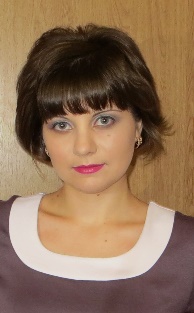 E-mail: i.drach.nmetau@gmail.com, каб. 246Профайл викладача:https://scholar.google.com.ua/citations?user=vTR7aFIAAAAJ&hl=ruhttps://orcid.org/0000-0002-3012-4763Передумови вивчення дисципліниДисципліна є ознайомлювальною у сфері інноваційної діяльності та вивчається паралельно або після засвоєння знань за базовою спеціальністю.Мета навчальної дисципліниМетою вивчення дисципліни «Управління інноваційною діяльністю» є ознайомлення студентів із загальними питаннями, понятійним апаратом та сутністю інноваційної діяльності підприємства, її документального супроводження та управління.Компетентності, формування яких забезпечує навчальна дисциплінаВивчення дисципліни спрямоване на формування у магістрів компетентностей щодо стратегій та механізмів управління інноваційною діяльністю підприємстваПрограмні результати навчанняУ результаті вивчення дисципліни студент повинензнати:- основи управління (менеджменту) інноваційною діяльністю, її результатами -  сутність та основні поняття змісту інноваційної діяльності -  механізм інноваційної діяльності підприємств і організацій;- чинники державного впливу на ефективність інноваційних процесів;- стратегії управління інноваційною діяльністю;  вміти:- аналізувати й оцінювати економічну ефективність інноваційної діяльності підприємств;- виявляти в результатах інноваційної діяльності об`єкти права інтелектуальної власності;- діяти в правовому полі України в сфері інноваційної діяльності;- аналізувати хід виконання досліджень і розробок на всіх етапах інноваційної діяльності, - приймати конкурентоспроможні рішення у сфері інноваційної діяльності підприємства;- розробляти проекти документів у сфері інноваційної діяльності підприємства стосовно охороноздатних результатів досліджень і розробок. Зміст навчальної дисципліниМодуль 1. ІННОВАЦІЙНИЙ МЕНЕДЖМЕНТМодуль 2. РЕГУЛЮВАННЯ ІННОВАЦІЙНОЇ ДІЯЛЬНОСТІМодуль 3. УПРАВЛІННЯ ІНТЕЛЕКТУАЛЬНОЮ ВЛАСНІСТЮ ТА ІННОВАЦІЙНИМИ ПРОЕКТАМИМодуль 4. УМОВИ УСПІШНОСТІ ІННОВАЦІЙНОЇ ДІЯЛЬНОСТІЗаходи та методи оцінюванняОцінювання модулів здійснюється за результатами контрольних робіт у формі тестування за 12-бальною шкалою.Результуюче оцінювання у екзаменаційній формі здійснюється за 12-бальною шкалою. УсьогоЧвертіЧвертіУсього34Усього годин за навчальним планом, у тому числі:1206060Аудиторні заняття, з них:321616Лекції1688Лабораторні роботи000Практичні заняття1688Семінарські заняття000Самостійна робота, у тому числі при:884444підготовці до аудиторних занять1688підготовці до модульних контрольних робіт (екзамену)1266виконанні курсових проектів (робіт)000виконанні індивідуальних завдань000опрацюванні розділів програми, які не викладаються на лекціях603030Заходи семестрового контролюпідсумкова оцінка, семестрова (екзамен)Специфічні засоби навчанняНавчальний процес передбачає використання мультимедійного комплексу. Навчально-методичне забезпеченняОсновна література:1. Цибульов П.М. Основи інтелектуальної власності / Навчальний посібник. – К: „Інст. інтел. власн. і права", 2006. – 124 с.2. Базилевич В.Д. Інтелектуальна власність: Підручник. – Київ: Знання, 2006. – 431с.3. Вачевський М.В., Кремень В.Г., В.Г. Мадзігон В.Г. та інші. Інтелектуальна власність: теорія і практика інноваційної діяльності: Підручник / За ред. проф.. М.В.Вачевського. – ВД Професіонал, 2005. – 448 с.4. Мікульонок І.О. Основи інтелектуальної власності: Навч. посіб. – К.: ІВЦ „Видавництво „Політехніка", Ліра-К, 2005. – 232 с.5. Краснокутська Н.В. Інноваційний менеджмент: Навч. посібник. – К.: КНЕУ, 2003. – 504 с. [Електронний ресурс]. – Режим доступу: https://library.if.ua/book/4/528.html6. Законодавство України // Офіційний веб-портал Верховної Ради України. – [Електронний ресурс]. –  Режим доступу: http://zakon.rada.gov.ua/laws/main/index  7. Управління інноваційною діяльністю. Основи інноваційного менеджменту: магістерський курс: підручник / за заг. ред. д.е.н., проф. С. М. Ілляшенка. – Суми: Університетська книга, 2014. – 856 с. [Електронний ресурс]. – Режим доступу: https://pidruchniki.com/73250/investuvannya/upravlinnya_innovatsiynoyu_diyalnistyu_osnovi_innovatsiynogo_menedzhmentu8. Рач В. А. Управління проектами: практичні аспекти реалізації стратегій регіонального розвитку: навч. посіб. / В.А. Рач, О.В. Россошанська, О.М. Медведєва; за ред. В.А. Рача. – К.: «К.І.С.», 2010. – 276 с.9. Управління конкурентоспроможністю підприємства: навч. посіб. / С. М. Клименко, Т. В. Омельяненко, Д. О. Барабась [та ін.] ; М-во освіти і науки України, ДВНЗ «Київ. нац. екон. ун-т ім. Вадима Гетьмана». – Київ : КНЕУ, 2008. – 516 с. [Електронний ресурс]. – Режим доступу: http://posibniki.com.ua/catalog-upravlinnya-konkurentospromozhnistyu-pidpriemstva---klimenko-sm10. Методичні вказівки та індивідуальні завдання до вивчення дисципліни «Управління інноваційною діяльністю» для студентів спеціальності 073 – менеджмент (магістерський рівень) / Укладачі: І.Є. Драч, Т.С. Новородовська – Дніпро: НМетАУ, 2019. – 76 с.